◇日時/平成２８年１２月１７日（土）午後２時～午後５時◇会場/銀座NAGANO　　　　東京都中央区銀座５丁目６-５　NOCOビル４階 コワーキングスペース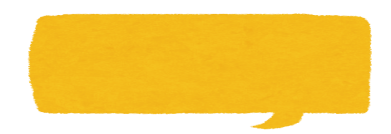 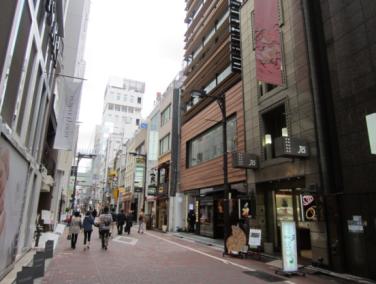 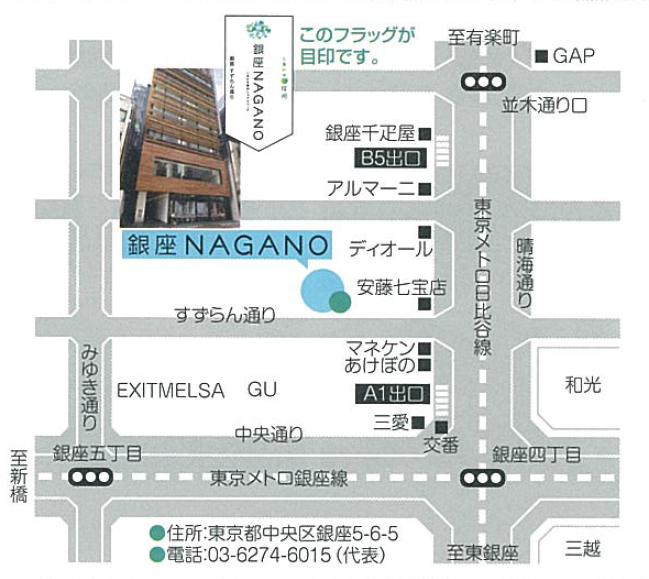 （ふりがな）氏　名性別男・女男・女年齢（ふりがな）氏　名性別男・女男・女年齢住　所電話番号参加人数E-mailご質問相談内容※協力隊についてのご質問・相談したい事柄があればご記入ください。※協力隊についてのご質問・相談したい事柄があればご記入ください。※協力隊についてのご質問・相談したい事柄があればご記入ください。※協力隊についてのご質問・相談したい事柄があればご記入ください。※協力隊についてのご質問・相談したい事柄があればご記入ください。※協力隊についてのご質問・相談したい事柄があればご記入ください。